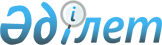 О внесении изменений в постановление Правительства Республики Казахстан от 30 декабря 2009 года № 2271Постановление Правительства Республики Казахстан от 15 января 2010 года № 10

      Правительство Республики Казахстан ПОСТАНОВЛЯЕТ:



      1. Внести в постановление Правительства Республики Казахстан от 30 декабря 2009 года № 2271 «О подготовке и проведении празднования 15-летия принятия Конституции Республики Казахстан» следующие изменения:



      ввести в состав организационного комитета по подготовке и проведению празднования 15-летия принятия Конституции Республики Казахстан, утвержденного указанным постановлением:Имашева                     - Председателя Комитета по

Берика Мажитовича             законодательству и правовым вопросам

                              Сената Парламента Республики Казахстан

                              (по согласованию)Мукашева                    - Председателя Комитета по

Рахмета Желдыбаевича          законодательству и судебно-правовой

                              реформе Мажилиса Парламента

                              Республики Казахстан

                              (по согласованию).

      2. Настоящее постановление вводится в действие со дня подписания.      Премьер-Министр

      Республики Казахстан                       К. Масимов
					© 2012. РГП на ПХВ «Институт законодательства и правовой информации Республики Казахстан» Министерства юстиции Республики Казахстан
				